Odbočovací redukce s těsněním 90° ABR 160-150Obsah dodávky: 1 kusSortiment: K
Typové číslo: 0055.0421Výrobce: MAICO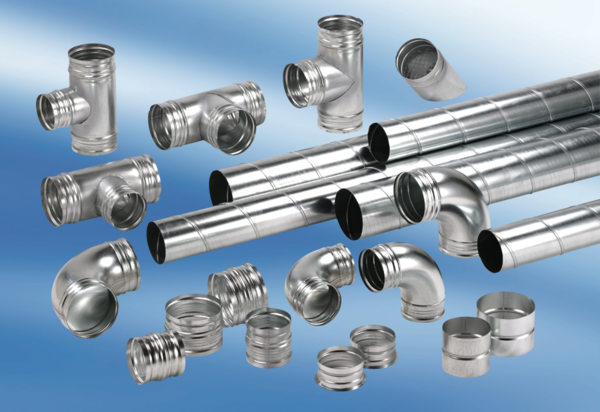 